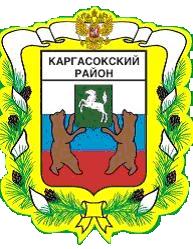 МУНИЦИПАЛЬНОЕ ОБРАЗОВАНИЕ «Каргасокский район»ТОМСКАЯ ОБЛАСТЬАДМИНИСТРАЦИЯ КАРГАСОКСКОГО РАЙОНАИ.о. Главы Каргасокского района     	                  Ю.Н. МикитичУТВЕРЖДЕНраспоряжением АдминистрацииКаргасокского районаот .01.2020 №  Приложение            Перечень муниципального имущества               для продажи посредством публичного предложенияРАСПОРЯЖЕНИЕРАСПОРЯЖЕНИЕРАСПОРЯЖЕНИЕ23.01.2019 №29   с. Каргасокс. КаргасокО продаже муниципального имущества посредством публичного предложенияВ соответствии с Федеральным законом от 21.12.2001 года № 178-ФЗ «О приватизации государственного и муниципального имущества» 1. Администрации Каргасокского района провести продажу муниципального имущества посредством публичного предложения согласно приложению к настоящему распоряжению.2. В установленном законом порядке обеспечить опубликование на электронной площадке, на официальном сайте Российской Федерации www.torgi.gov.ru и на официальном сайте Администрации Каргасокского района www.kargasok.ru информации о проведении продажи муниципального имущества.В соответствии с Федеральным законом от 21.12.2001 года № 178-ФЗ «О приватизации государственного и муниципального имущества» 1. Администрации Каргасокского района провести продажу муниципального имущества посредством публичного предложения согласно приложению к настоящему распоряжению.2. В установленном законом порядке обеспечить опубликование на электронной площадке, на официальном сайте Российской Федерации www.torgi.gov.ru и на официальном сайте Администрации Каргасокского района www.kargasok.ru информации о проведении продажи муниципального имущества.А.В. Молчанова8(38253)21809№ п/пНаименованиеимуществаСпособ приватизацииНачальная цена продажи(руб.)1Ёмкость, 100 куб. м. Продажа посредством публичного предложения174 0002Ёмкость, 100 куб. м. Продажа посредством публичного предложения174 0003Ёмкость, 400 куб. мПродажа посредством публичного предложения286 0004Ёмкость, 400 куб. м. Продажа посредством публичного предложения286 0005Ёмкость, 400 куб. м. Продажа посредством публичного предложения286 0006Ёмкость, 400 куб. м. Продажа посредством публичного предложения286 0007Ёмкость, 75 куб. м. Продажа посредством публичного предложения97 000